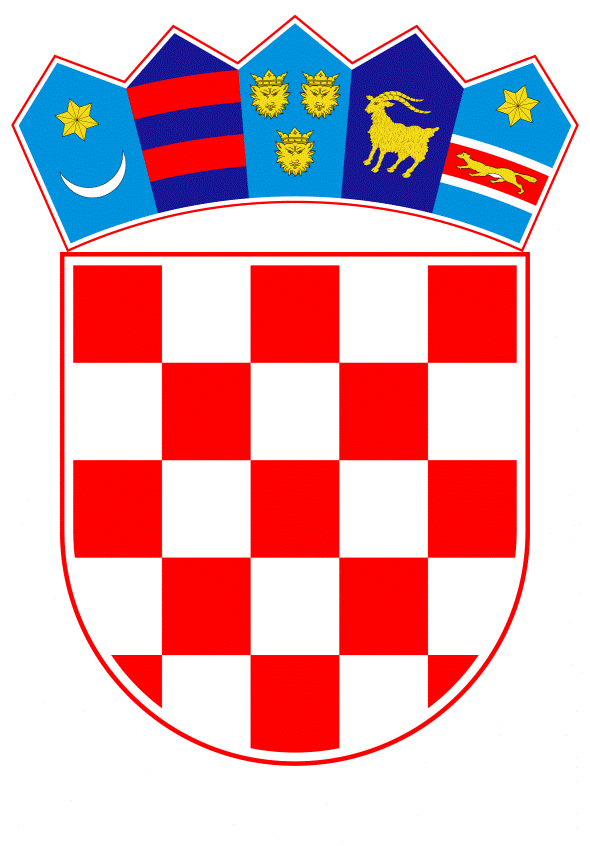 VLADA REPUBLIKE HRVATSKEZagreb, 12. rujna 2019._________________________________________________________________________________________________________________________________________________________________________________________________________________________________VLADA REPUBLIKE HRVATSKENACRTPRIJEDLOG ZAKONA O IZMJENAMA I DOPUNI ZAKONA O PRIJEVOZU U CESTOVNOM PROMETU, S KONAČNIM PRIJEDLOGOM ZAKONAZagreb, rujan 2019. PRIJEDLOG ZAKONA O IZMJENAMA I DOPUNI ZAKONA O PRIJEVOZU U CESTOVNOM PROMETUUSTAVNA OSNOVA ZA DONOŠENJE ZAKONAUstavna osnova za donošenje ovoga zakona sadržana je u odredbi članka 2. stavka 4. podstavka 1. Ustava Republike Hrvatske (Narodne novine, br. 85/10 - pročišćeni tekst i 5/14 - Odluka Ustavnog suda Republike Hrvatske).OCJENA STANJA I OSNOVNA PITANJA KOJA SE TREBAJU UREDITI ZAKONOM, TE POSLJEDICE KOJE ĆE DONOŠENJEM ZAKONA PROISTEĆIZakonom o prijevozu u cestovnom prometu (Narodne novine, broj 41/18) uređuje se prijevoz putnika i tereta u domaćem i međunarodnom cestovnom prijevozu. Dana 18. srpnja 2019. godine na snagu je stupio novi Zakon o sustavu državne uprave (Narodne novine, broj 66/19) kojim se između ostalog, ukidaju uredi državne uprave u županijama. S obzirom da je Zakonom o prijevozu u cestovnom prometu, za obavljanje pojedinih poslova propisana stvarna nadležnost ureda državne uprave u županijama ili upravnog tijela Grada Zagreba nadležnog za promet, potrebno je navedene nadležnosti prenijeti na nadležna upravna tijela županije, odnosno Grada Zagreba u čijem je djelokrugu obavljanje povjerenih poslova državne uprave koji se odnose na cestovni promet. Slijedom navedenoga, predloženim zakonom vrši se spomenuto usklađivanje sa Zakonom o sustavu državne uprave.OCJENA I IZVORI SREDSTAVA POTREBNIH ZA PROVOĐENJE ZAKONAZa provedbu ovoga zakona nije potrebno osigurati dodatna financijska sredstva u državnom proračunu Republike Hrvatske.PRIJEDLOG ZA DONOŠENJE ZAKONA PO HITNOM POSTUPKUSukladno članku 204. Poslovnika Hrvatskoga sabora (Narodne novine, br. 81/13, 113/16, 69/17 i 29/18) predlaže se donošenje ovoga zakona po hitnom postupku kako bi se osiguralo konzistentno provođenje Nacionalnog programa reformi za 2019. godinu, reformske mjere 1.4.4. Decentralizacija i racionalizacija. Naime, radi usklađivanja s novim Zakonom o sustavu državne uprave potrebno je izmijeniti zakone kojima je propisana stvarna nadležnost ureda državne uprave u županijama za obavljanje poslova državne uprave.KONAČNI PRIJEDLOG ZAKONA O IZMJENAMA I DOPUNI ZAKONA O PRIJEVOZU U CESTOVNOM PROMETUČlanak 1.U Zakonu o prijevozu u cestovnom prometu (Narodne novine, broj 41/18), u članku 4. stavku 1. dodaje se točka 30.a koja glasi:"30.a nadležno upravno tijelo je nadležno upravno tijelo županije odnosno Grada Zagreba u čijem je djelokrugu obavljanje povjerenih poslova državne uprave koji se odnose na cestovni promet".U točki 38. riječi: "ured državne uprave u županiji ili upravno tijelo Grada Zagreba nadležno za promet" zamjenjuju se riječima: "nadležno upravno tijelo".Članak 2.U članku 93. stavak 6. mijenja se i glasi:"(6) Prijevoznik koji obavlja prijevoz za vlastite potrebe isto je dužan prijaviti nadležnom upravnom tijelu županije odnosno Grada Zagreba prema sjedištu ili prebivalištu prijevoznika.".Članak 3.U članku 115. stavku 1. podstavku 21. riječi: "uredu državne uprave u županiji ili upravnom tijelu Grada Zagreba nadležnom za poslove prometa" zamjenjuju se riječima: "nadležnom upravnom tijelu".Članak 4.U cijelom tekstu Zakona o prijevozu u cestovnom prometu riječi: "ured državne uprave u županiji, odnosno upravno tijelo Grada Zagreba nadležno za poslove prometa" zamjenjuju se riječima: "nadležno upravno tijelo".Članak 5.Ovaj Zakon objavit će se u Narodnim novinama, a stupa na snagu 1. siječnja 2020. godine.O B R A Z L O Ž E N J EUz članak 1.Ovim člankom definira se novi pojam nadležnog upravnog tijela, a koje je nadležno upravno tijelo županije odnosno Grada Zagreba u čijem je djelokrugu obavljanje povjerenih poslova državne uprave koji se odnose na cestovni promet, te se slijedom toga vrši i usklađivanje u točki 38.Uz članke 2. do 4. Odredbama ovih članka propisuju se nove nadležnosti za upravna tijela županije odnosno Grada Zagreba u čijem je djelokrugu obavljanje povjerenih poslova državne uprave koji se odnose na cestovni promet, s obzirom da je Zakonom o prijevozu u cestovnom prometu, za obavljanje pojedinih poslova propisana stvarna nadležnost ureda državne uprave u županijama ili upravnog tijela Grada Zagreba nadležnog za promet, a koji uredi se ukidaju, te je stoga potrebno navedene nadležnosti prenijeti na nadležna upravna tijela županije odnosno Grada Zagreba u čijem je djelokrugu obavljanje povjerenih poslova državne uprave koji se odnose na cestovni promet.Uz članak 5.Ovim člankom propisuje se stupanje na snagu ovoga zakona.TEKST ODREDBI VAŽEĆEG ZAKONA KOJE SE MIJENJAJU,ODNOSNO DOPUNJUJUČlanak 4.(1) U smislu ovoga Zakona pojedini pojmovi imaju sljedeće značenje:1. autotaksi prijevoz je djelatnost javnog prijevoza putnika koja se obavlja osobnim automobilom kategorije M1, ako se jedan putnik ili povezana skupina putnika ukrcava na jednom ili na više mjesta, a iskrcava na samo jednom drugom mjestu, a takav prijevoz se obavlja temeljem jedne narudžbe i uz jedno plaćanje ukupne naknade za obavljeni prijevoz određene taksimetrom ili elektroničkom aplikacijom iz koje su putniku unaprijed vidljivi maksimalna cijena i planirana ruta putovanja prema unaprijed poznatim uvjetima, pri čemu je narudžba prijevoza realizirana pozivom, elektroničkom aplikacijom ili neposredno kod vozača i koja nema obilježja drugih oblika prijevoza putnika2. autobusni kolodvor je objekt za prihvat i otpremanje autobusa i putnika u javnom cestovnom prijevozu, koji mora ispunjavati uvjete propisane ovim Zakonom i na temelju Zakona donesenim pravilnikom3. autobusno stajalište je posebno izgrađena i/ili označena prometna površina određena za zaustavljanje autobusa, koja omogućava sigurni ulazak, odnosno izlazak putnika u/iz vozila4. centar za osposobljavanje vozača je ustanova koja na temelju rješenja Ministarstva, uz ispunjenje uvjeta propisanih ovim Zakonom i na temelju Zakona donesenih podzakonskih propisa, provodi programe stjecanja početne kvalifikacije i periodične izobrazbe za vozače koji obavljaju cestovni prijevoz tereta ili putnika sukladno ovom Zakonu5. daljinar je akt kojim se utvrđuju udaljenosti između autobusnih kolodvora, odnosno autobusnih stajališta, koji se izrađuje kao javno dostupna elektronička aplikacija od strane Ministarstva ili nositelja javne ovlasti za izradu daljinara koju dodjeljuje Ministarstvo te koji služi kao obvezna podloga za izradu autobusnih voznih redova6. direktna linija je linija na kojoj se obavlja prijevoz putnika između početnog i završnog autobusnog kolodvora utvrđenih u voznom redu, bez usputnog ulaska i izlaska (izmjene) putnika7. domaći prijevoznik je fizička osoba – obrtnik ili pravna osoba s prebivalištem/sjedištem u Republici Hrvatskoj koja ima licenciju za obavljanje unutarnjeg prijevoza ili licenciju Zajednice ili obavlja prijevoze za vlastite potrebe u skladu s ovim Zakonom8. dozvola za prijevoz je akt određen ovim Zakonom, međunarodnim ugovorom ili propisom Europske unije, na temelju kojeg se obavlja prijevoz9. dozvola Zajednice za linijski prijevoz putnika je dozvola koja prijevozniku omogućava obavljanje javnog linijskog prijevoza putnika na teritoriju država članica Europske unije, sukladno Uredbi (EZ) br. 1073/200910. dozvola Europske konferencije ministara prometa – CEMT je multilateralna dozvola za obavljanje međunarodnog cestovnog prijevoza tereta na području država članica Međunarodnog transportnog foruma (ITF), a koji se obavlja vozilima registriranim u jednoj od država članica ITF-a11. države članice su države članice Europske unije12. ekspresna linija je linija na kojoj se obavlja prijevoz putnika između početnog i završnog autobusnog kolodvora, sa zaustavljanjem na važnijim usputnim autobusnim kolodvorima po itineraru linije13. ispitni centar je ustanova koja provodi provjeru znanja za stjecanje početne kvalifikacije vozača i koja ispunjava uvjete određene ovim Zakonom i pravilnikom donesenim na temelju ovoga Zakona14. itinerar je akt kojim se označava smjer kretanja vozila na liniji15. izdavatelj licencije je tijelo koje je prema odredbama ovoga Zakona nadležno za izdavanje licencija u cestovnom prijevozu16. iznajmljivanje vozila s vozačem je djelatnost posebnog oblika prijevoza putnika u cestovnom prometu, u kojoj se temeljem pisanog ugovora najmodavac (prijevoznik) obvezuje najmoprimcu (turistička ili putnička agencija, hotel, agent u cestovnom prijevozu) staviti na raspolaganje osobni automobil kategorije M1 visoke klase koji osim sjedala za vozača ima najviše četiri mjesta za putnike (vozilo najmanje E segmenta) s vozačem, kako bi se obavila prijevozna usluga posebne namjene (limuzinski prijevoz, prijevoz VIP osoba, prijevoz manjeg broja osoba u turističke svrhe, hitan prijevoz osoba, i sl.), a gdje vozači i vozila moraju zadovoljiti posebne uvjete propisane pravilnikom donesenim na temelju ovoga Zakona, koji nema obilježja autotaksi prijevoza, a pri čemu usluga mora biti obračunana na temelju vremenske jedinice (sat ili dan), a naplata se vrši bezgotovinskim plaćanjem17. izvanredni prijevoz je prijevoz vozilima koja sama ili zajedno s teretom premašuju propisane i dopuštene dimenzije ili ukupnu masu, odnosno propisana i dopuštena osovinska opterećenja18. javni prijevoz je cestovni prijevoz putnika ili tereta koji je pod istim uvjetima dostupan svim korisnicima prijevoznih usluga i koji se obavlja u komercijalne svrhe, radi ostvarenja dobiti od strane prijevoznika19. javni linijski prijevoz putnika u cestovnom prometu je javni prijevoz putnika koji se obavlja vozilima kategorije M1 kapaciteta sedam + jedno ili osam + jedno putničko mjesto, ako je u takva vozila ugrađen tahograf koji se mora koristiti sukladno Uredbi (EU) br. 165/2014 Europskog parlamenta i Vijeća od 4. veljače 2014. o tahografima u cestovnom prometu, stavljanju izvan snage Uredbe Vijeća (EEZ) br. 3821/85 o tahografu u cestovnom prometu i izmjeni Uredbe (EZ) br. 561/2006 Europskog parlamenta i Vijeća o usklađivanju određenog socijalnog zakonodavstva koje se odnosi na cestovni promet (SL L 60, 28. 2. 2014.) te kategorije M2 ili M3 na određenim linijama i po unaprijed utvrđenom voznom redu, cijeni i Općim uvjetima prijevoza i koji se smatra javnom gospodarskom uslugom kao javnim dobrom čije izvršavanje u javnom interesu osigurava Republika Hrvatska, a kako bi se zadovoljile javne potrebe za prijevozom20. jedinstvena vozna karta je vozna karta koja putniku omogućava korištenje javnog linijskog prijevoza putnika u različitim granama prometa na području Republike Hrvatske, koji obavljaju različiti prijevoznici s različitim prijevoznim sredstvima, u okviru tarifne unije ili drugih oblika integriranog prijevoza putnika21. kabotaža je obavljanje unutarnjeg prijevoza tereta ili putnika na području Republike Hrvatske, ako takav prijevoz obavlja prijevoznik Europske unije ili strani prijevoznik, tako da su i mjesto utovara/ukrcaja i mjesto istovara/iskrcaja u tom prijevozu na području Republike Hrvatske, te isti takav prijevoz ako ga domaći prijevoznik obavlja na području druge države22. komunalni linijski prijevoz putnika je javni cestovni prijevoz putnika na komunalnim linijama unutar područja isključivo jedne jedinice lokalne samouprave, koji se uređuje sukladno ovom Zakonu, propisima o komunalnom gospodarstvu i sukladno Uredbi (EZ) br. 1370/2007 i koji nema obilježja drugih oblika prijevoza23. licencija je akt kojim se odobrava obavljanje djelatnosti javnog prijevoza putnika ili tereta u cestovnom prometu, pružanje kolodvorskih usluga na autobusnim i teretnim kolodvorima i obavljanje agencijske djelatnosti u cestovnom prijevozu24. licencija Zajednice je akt kojim se odobrava obavljanje djelatnosti javnog prijevoza putnika ili tereta, u skladu s člankom 4. Uredbe (EZ) br. 1072/2009 ili člankom 4. Uredbe (EZ) br. 1073/200925. linija je relacija (kod direktnog prijevoza) ili skup relacija (kod ekspresnog i putničkog prijevoza) obavljanja prijevoza putnika u cestovnom prometu od početnog do završnog autobusnog kolodvora, putničkog terminala, odnosno autobusnog stajališta, na kojoj se prevoze putnici po registriranom i objavljenom voznom redu s jednim ili više polazaka26. mikroprijevoz je oblik javnog prijevoza putnika osobnim automobilom klase M1 ili autobusom klase M2, koji se obavlja na područjima na kojima nema organiziranog javnog prijevoza putnika odnosno na područjima koja karakterizira niska razina prijevozne potražnje, a obavlja se u skladu s ovim Zakonom i nema obilježja drugih oblika prijevoza27. ministar je ministar nadležan za poslove prometa28. međužupanijski linijski prijevoz je javni cestovni prijevoz putnika između autobusnih kolodvora ili autobusnih stajališta u dvije ili više županija, a može se obavljati kao putnički, ekspresni ili direktni linijski prijevoz putnika u skladu s izdanom dozvolom, koja se izdaje nakon provedenog postupka usklađivanja voznih redova29. međunarodni linijski prijevoz je javni cestovni prijevoz putnika između Republike Hrvatske i drugih država, a koji se obavlja u skladu s izdanom dozvolom30. Nacionalni registar cestovnih prijevoznika je jedinstvena nacionalna evidencija svih podataka o prijevoznicima i svih drugih podataka vezanih za obavljanje djelatnosti u cestovnom prometu iz ovoga Zakona, koju u elektroničkom obliku vodi Ministarstvo, sukladno Uredbi (EZ) br. 1071/2009, Uredbi (EU) 1213/2010 i Odluci Komisije iz članka 2. stavka 1. podstavka 6. ovoga Zakona te sukladno drugim odredbama ovoga Zakona31. opći uvjeti prijevoza su akt koji donosi prijevoznik koji obavlja javni linijski prijevoz putnika iz ovoga Zakona, a kojim se utvrđuju uvjeti pod kojima se obavlja prijevoz (cjenik, pravila ponašanja putnika tijekom prijevoza, pravila prijevoza životinja, pravila prijevoza prtljage, pravila ponašanja posade vozila prema putnicima i uvjeti prijevoza te prava tijekom prijevoza osoba s invaliditetom i osoba smanjene pokretljivosti), a koji se mora učiniti javno dostupnim najmanje na mrežnim (web) stranicama prijevoznika ili na drugi odgovarajući način32. opći uvjeti obavljanja kolodvorske djelatnosti su akt koji donosi autobusni ili teretni kolodvor, a kojim pružatelj kolodvorskih usluga utvrđuje uvjete pod kojima će obavljati tu djelatnost te koji se mora učiniti javno dostupnim najmanje na mrežnim (web) stranicama pružatelja kolodvorskih usluga ili na drugi odgovarajući način33. podvozarstvo je način obavljanja javnog linijskog prijevoza putnika u unutarnjem i međunarodnom cestovnom prometu u kojem prijevoznik koji ima pravo obavljanja prijevoza na određenoj liniji povjerava obavljanje tog prijevoza drugom prijevozniku koji prijevoz obavlja u ime i za račun prijevoznika koji ima pravo obavljanja prijevoza na toj liniji34. putnik je osoba koju prijevoznik prevozi uz naknadu javnim prijevozom ili bez naknade prijevozom za vlastite ili osobne potrebe, s vozilom kojim se obavlja neki od oblika prijevoza putnika definiranih ovim Zakonom35. putnička linija je linija na kojoj se obavlja prijevoz između početnog i završnog autobusnog kolodvora odnosno autobusnog stajališta, s obveznim zaustavljanjem na svim usputnim autobusnim kolodvorima odnosno autobusnim stajalištima utvrđenim u voznom redu, osim ako na usputnim autobusnim stajalištima nema potrebe za ulaskom i/ili izlaskom putnika u/iz vozila36. posebni linijski prijevoz je prijevoz određene skupine putnika (učenika od i do škole, djece s teškoćama u razvoju, osoba s invaliditetom te osoba smanjene pokretljivosti, putnika kojima je potrebna medicinska njega, radnika između mjesta prebivališta i mjesta rada, zaposlenika državnih, područnih (regionalnih) i lokalnih institucija), a koji se obavlja vozilima kategorije M1 kapaciteta sedam + jedno ili osam + jedno putničko mjesto na temelju pisanog ugovora između prijevoznika i naručitelja prijevoza, pri čemu naručitelj u cijelosti plaća prijevoz, a naručitelj može biti isključivo pravna osoba ili fizička osoba – obrtnik37. povremeni prijevoz je prijevoz unaprijed definirane skupine putnika koji se obavlja vozilima kategorije M1 kapaciteta sedam + jedno ili osam + jedno putničko mjesto ili autobusima kategorije M2 ili M3 pod uvjetima koji su određeni pisanim ugovorom između prijevoznika i naručitelja prijevoza koji je sklopljen prije početka obavljanja prijevoza; u kojem nema ponovljenih elemenata javnog linijskog ili posebnog linijskog prijevoza putnika ili autotaksi prijevoza putnika, u kojem naručitelj prijevoza može biti pravna osoba, fizička osoba – obrtnik, fizička osoba, udruga, sportski klub ili druga institucija ustrojena prema posebnim propisima te u kojem je, na osnovi ispostavljenog računa, naručitelj ujedno i platitelj cjelokupne naknade za prijevoz38. prijava prijevoza za vlastite potrebe je isprava koju izdaje ured državne uprave u županiji ili upravno tijelo Grada Zagreba nadležno za promet, kojom se prijevozniku dozvoljava obavljanje prijevoza za vlastite potrebe u cestovnom prometu39. prijevoz u cestovnom prometu je svaki prijevoz putnika ili tereta, uključujući i vožnju praznog ili nenatovarenog vozila u vezi s tim prijevozom40. prijevoz u unutarnjem cestovnom prometu je prijevoz na teritoriju Republike Hrvatske41. prijevoz putnika naizmjeničnim vožnjama je povremeni prijevoz putnika kod kojeg se nizom polaznih i povratnih vožnji prethodno formirane skupine putnika prevoze s istog polaznog mjesta na isto odredišno mjesto. Svaka skupina koja je obavila putovanje u polasku, vraća se u polazno mjesto kasnijom vožnjom istog prijevoznika42. prijevoz za osobne potrebe je nekomercijalni prijevoz osoba ili tereta koji nenaplatno obavlja fizička osoba isključivo za svoje potrebe, odnosno za potrebe članova/članica svoje uže obitelji, vozilom koje ima u vlasništvu ili koje koristi na temelju ugovora o zakupu/leasingu ili po nekoj drugoj pravnoj osnovi i kojim osobno upravlja ili tim vozilom upravlja član/članica njegove uže obitelji i koji nema obilježja drugih oblika prijevoza43. prijevoz za vlastite potrebe je prijevoz osoba ili tereta koji obavljaju fizičke osobe – obrtnici ili pravne osobe kao logističku potporu svojoj osnovnoj djelatnosti, pri čemu je osnovnu djelatnost nemoguće obavljati bez tog prijevoza, a prijevozna djelatnost je samo pomoćna djelatnost te osobe u obavljanju glavne djelatnosti, te koji se obavlja pod uvjetima propisanim ovim Zakonom i koji nema obilježja drugih oblika prijevoza44. prijevoznik Europske unije je pravna ili fizička osoba – obrtnik koja ima poslovni nastan u zemljama na području Europske unije i ima licenciju Zajednice za obavljanje prijevoza putnika ili tereta ili obavlja prijevoz za vlastite potrebe, a nema status domaćeg prijevoznika45. putni list je propisani obrazac koji prijevoznik ispravno popunjen mora imati u vozilu pri obavljanju povremenog prijevoza putnika u unutarnjem i međunarodnom cestovnom prometu, koji je prijevoznik dužan čuvati najmanje dvije godine od dana kada je prijevoz obavljen, a koji se vodi u propisanoj pisanoj formi i sadržaju46. putni radni list je propisani obrazac koji sadrži registracijski broj vozila kojim se obavlja javni linijski prijevoz ili posebni linijski prijevoz putnika ili mikroprijevoz, naziv linije (relacije), vrijeme početka i završetka vožnje, podatke o posadi vozila i pravcu njegova kretanja, potpis osobe ovlaštene za izdavanje putnog radnog lista, prostor za upisivanje dolazaka i polazaka s autobusnih kolodvora ili putničkih terminala u javnom linijskom cestovnom prijevozu, koji je prijevoznik dužan čuvati najmanje dvije godine od dana kada je prijevoz obavljen, a koji se može voditi u pisanoj ili elektroničkoj formi47. putnički terminal je objekt namijenjen prihvatu i otpremi vozila i putnika na kojem se pružaju usluge prijevoznicima i putnicima (prodaja karata, informiranje, upravljanje prometom i sl.), a koji nije autobusni kolodvor te koji se koristi ponajprije u komunalnom prijevozu putnika, a samo iznimno i u drugim oblicima prijevoza putnika propisanim ovim Zakonom48. Registar profesionalnih vozača je elektronička evidencija podataka o profesionalnim vozačima koja se vodi kao sastavni dio Nacionalnog registra cestovnih prijevoznika, a koja najmanje sadrži: osobne podatke o vozačima i vozačkim dozvolama sukladno posebnim propisima kojima se regulira zaštita osobnih podataka i izdavanje vozačkih dozvola, podatke o stečenoj početnoj kvalifikaciji i periodičnoj izobrazbi, podatke o radnom iskustvu i dosadašnjim poslodavcima i sadašnjem poslodavcu, podatke o počinjenim prekršajima u prometu i prijevozu te ostale podatke o profesionalnim vozačima u cestovnom prometu u Republici Hrvatskoj, a koji se mogu voditi na način utvrđen posebnim propisima o zaštiti osobnih podataka i u skladu s tim propisima49. relacija je udaljenost između bilo kojih dvaju mjesta na liniji, koja su u voznom redu označena kao autobusni kolodvori, putnički terminali, odnosno autobusna stajališta50. shuttle prijevoz je prijevoz putnika koji se obavlja vozilima kategorije M1 kapaciteta sedam + jedno i osam + jedno putničko mjesto ili vozilima kategorije M2 ili M3 isključivo između zračnih luka i hotela odnosno središta grada, na temelju pisanog ugovora koji je sklopljen između prijevoznika i zračne luke i koji nema obilježja drugih oblika prijevoza putnika51. skup vozila je sklop jednog vučnog vozila i najmanje jedne prikolice ili poluprikolice52. strani prijevoznik je pravna ili fizička osoba – obrtnik koja ima licenciju ili odgovarajuće odobrenje svoje države za obavljanje prijevoza putnika ili tereta ili obavlja prijevoze za vlastite potrebe te ima sjedište/prebivalište u državi koja nije članica Europske unije53. teretni kolodvor je objekt za prihvat i otpremanje teretnih motornih vozila koji mora ispunjavati uvjete propisane ovim Zakonom54. teretni list je akt koji prati teret tijekom javnog prijevoza i prijevoza tereta za vlastite potrebe i koji mora najmanje sadržavati: datum i mjesto izdavanja, ime i prezime ili naziv pošiljatelja te njegovu adresu, ime i prezime ili naziv prijevoznika, registarsku oznaku vozila, datum i mjesto utovara tereta, ime i prezime ili naziv primatelja i mjesto istovara, naznaku količine i vrste tereta, popis isprava koje se prilažu uz teretni list, a koji je prijevoznik dužan čuvati najmanje dvije godine od dana kada je prijevoz obavljen, a koji se može voditi u elektroničkoj ili pisanoj formi55. tranzitni prijevoz je prijevoz putnika ili tereta preko teritorija Republike Hrvatske bez ulaska ili izlaska putnika, odnosno utovara ili istovara tereta na teritoriju Republike Hrvatske56. treće države su sve države koje nisu članice Europske unije57. unajmljeno vozilo je vozilo koje je na temelju pisanog ugovora o najmu najmodavac, uz financijsku naknadu i na određeno vrijeme, dao na korištenje najmoprimcu radi obavljanja javnog cestovnog prijevoza tereta ili putnika ili prijevoza tereta ili putnika za vlastite potrebe od strane najmoprimca58. upravitelj prijevoza je fizička osoba zaposlena u pravnoj osobi ili obrtu ili sama fizička osoba – obrtnik ili druga fizička osoba koja temeljem određenog ugovora stvarno i trajno upravlja obavljanjem prijevozničke djelatnosti te pravne osobe ili obrta59. usklađivanje voznih redova je postupak odobravanja od strane prijevoznika predloženih voznih redova koji tijekom cijele godine obavlja Hrvatska gospodarska komora, a koje se provodi sukladno pravilniku koji donosi ministar60. vozilo je autobus ili osobno vozilo koji su namijenjeni isključivo prijevozu putnika, odnosno motorno vozilo, prikolica, poluprikolica ili skup vozila koja su namijenjena isključivo za prijevoz tereta, u smislu ovoga Zakona61. vozni red je pisani akt koji najmanje sadrži: naziv prijevoznika, naziv linije na kojoj se obavlja prijevoz, vrstu linije, redoslijed autobusnih kolodvora, putničkih terminala odnosno autobusnih stajališta te njihovu udaljenost od mjesta gdje počinje linija, vrijeme dolaska i polaska s autobusnih kolodvora, putničkih terminala odnosno autobusnih stajališta, režim održavanja linije, razdoblje u kojem se održava linija te rok važenja voznog reda62. vozna karta je prijevozna isprava koja se izdaje putniku u javnom linijskom prijevozu putnika, na kojoj je najmanje navedeno polazište, odredište i cijena prijevoza te naziv prijevoznika; koja može biti u papirnatom ili elektroničkom obliku, a dokaz je sklopljenog ugovora o prijevozu, sklopljene police osiguranja tijekom prijevoza te plaćene naknade za prijevoz63. Zajednica je Europska unija i64. županijski linijski prijevoz je javni cestovni prijevoz putnika na području jedne županije, a može prometovati bez zaustavljanja i preko područja susjednih županija ako je takvo prometovanje uvjetovano cestovnom mrežom, a obavlja se temeljem ugovora o javnim uslugama temeljem Uredbe (EZ) br. 1370/2007 ili temeljem dozvole koja se izdaje nakon provedenog postupka usklađivanja voznih redova ili temeljem dodijeljene koncesije.(2) Drugi pojmovi, izrazi i definicije korišteni u ovom Zakonu imaju jednako značenje kao što je definirano drugim propisima Republike Hrvatske, propisima Europske unije, međunarodnim konvencijama i ugovorima te međudržavnim ugovorima koje je sklopila Republika Hrvatska.(3) Izrazi koji se koriste u ovome propisu, a imaju rodno značenje, odnose se jednako na muški i ženski rod.Članak 14.(1) Pravna ili fizička osoba – obrtnik smije obavljati djelatnost javnog cestovnog prijevoza putnika ili tereta u unutarnjem cestovnom prometu ako je upisana u sudski, odnosno obrtni registar za obavljanje djelatnosti cestovnog prijevoza i ako posjeduje licenciju za unutarnji prijevoz koju izdaje ured državne uprave u županiji, odnosno upravno tijelo Grada Zagreba nadležno za poslove prometa, prema sjedištu/prebivalištu prijevoznika.(2) Tijelo iz stavka 1. ovoga članka izdaje licenciju za unutarnji prijevoz za sljedeće vrste prijevoza:–	javni prijevoz tereta u unutarnjem cestovnom prometu–	javni prijevoz putnika u unutarnjem cestovnom prometu–	posebne oblike prijevoza putnika u unutarnjem cestovnom prometu i–	autotaksi prijevoz.(3) Licenciju iz stavka 2. ovoga članka nije potrebno imati za sljedeće vrste prijevoza:1. prijevoz pošte kao javne usluge2. prijevoz oštećenih vozila, odnosno vozila u kvaru, kada se ista vozila prevoze vučnom službom od mjesta oštećenja, odnosno kvara do mjesta popravka3. prijevoz osoba ili tereta za vlastite ili osobne potrebe4. prijevoz vozilima koja su namijenjena potrebama javne sigurnosti, obrane, zaštite od prirodnih i drugih nepogoda, potrebama državnih tijela, medicinskih i humanitarnih prijevoza i prijevoza specijalnim vozilima koja su nakon proizvodnje bila prilagođena posebnim namjenama i služe prijevozu za vlastite ili osobne potrebe te se njima ne može obavljati prijevoz putnika ili tereta na isti način kao s neprilagođenim vozilima (npr. vozila za prijevoz pčela, putujuće knjižnice i sl.), što mora biti razvidno iz prometne dozvole i5. prijevoz tereta vozilima ili skupom vozila čija najveća dopuštena masa ne prelazi 3500 kg.(4) Izdavatelj licencije vodi evidenciju izdanih licencija te evidenciju izdanih izvoda iz licencija za sva vozila prijavljena za obavljanje unutarnjeg prijevoza putnika i tereta.(5) Izdane licencije i izvodi iz licencija upisuju se u Bazu podataka o izdanim licencijama i izvodima iz licencija koja je sastavni dio Nacionalnog registra cestovnih prijevoznika.(6) Licencija i izvod iz licencije mogu se izdati u elektroničkom ili pisanom obliku.(7) Iznimno od odredbe stavka 4. ovoga članka, autotaksi prijevoznik vodi evidenciju vozila kojima obavlja autotaksi prijevoz.(8) Sadržaj i oblik evidencije vozila iz stavka 7. ovoga članka propisuje ministar pravilnikom iz članka 13. stavka 7. ovoga Zakona.(9) Na zahtjev inspektora cestovnog prometa ili druge osobe ovlaštene za nadzor autotaksi prijevoznik dužan je dati evidenciju na uvid.(10) Evidenciju vozila kojima obavlja autotaksi prijevoz putnika i sve promjene u toj evidenciji prijevoznik je dužan prijaviti izdavatelju licencije u roku od osam dana od dana nastanka promjene u evidenciji ili od dana izdavanja licencije.(11) Podatke o vozilima iz evidencije iz stavka 7. ovoga članka izdavatelj licencije unijet će u Nacionalni registar cestovnih prijevoznika.(12) Ministar pravilnikom propisuje obrazac licencije za unutarnji prijevoz, obrazac izvoda iz licencije, visinu naknade za izdavanje pojedine vrste licencije i postupak izdavanja licencije.Članak 93.(1) Vozila koja se koriste za prijevoz za vlastite potrebe moraju biti u vlasništvu prijevoznika koji obavlja prijevoz za vlastite potrebe ili moraju biti uzeta u zakup od strane prijevoznika na temelju ugovora o zakupu ili leasingu ili moraju biti na raspolaganju za korištenje temeljem druge osnove (podzakup i sl.).(2) Dokaz o raspoloživosti vozila za prijevoz tijekom obavljanja prijevoza za vlastite potrebe prijevoznik mora imati u vozilu (ugovor, sporazum, i sl.).(3) Vozilom kojim prijevoznik obavlja prijevoz za vlastite potrebe mora upravljati osoba zaposlena kod prijevoznika – pravne osobe, prijevoznika – fizičke osobe obrtnika ili sama fizička osoba – obrtnik prijevoznik.(4) Dokaz da je osoba koja obavlja prijevoz za vlastite potrebe zaposlena kod prijevoznika – pravne osobe, prijevoznika – fizičke osobe obrtnika ili je sama fizička osoba – obrtnik prijevoznik, prijevoznik tijekom obavljanja prijevoza mora imati u vozilu (ugovor o radu ili prijavu na mirovinsko i zdravstveno osiguranje ili zadnji isplatni listić od plaće ili prijavu – registraciju obrta ili Obrtnicu).(5) Vozila kojima prijevoznik obavlja prijevoz za vlastite potrebe moraju biti označena i opremljena sukladno propisu iz članka 13. stavka 7. ovoga Zakona.(6) Prijevoznik koji obavlja prijevoz za vlastite potrebe isto je dužan prijaviti uredu državne uprave u županiji u kojoj ima sjedište ili prebivalište, odnosno upravnom tijelu Grada Zagreba nadležnom za poslove prometa.(7) Ured državne uprave u županiji, odnosno upravno tijelo Grada Zagreba nadležno za poslove prometa prijevozniku rješenjem izdaje Prijavu prijevoza za vlastite potrebe i upisuje ju u Nacionalni registar cestovnih prijevoznika.(8) Prijevoznik može započeti obavljanje prijevoza za vlastite potrebe s danom izdavanja Prijave prijevoza za vlastite potrebe.(9) Prijava prijevoza za vlastite potrebe izdaje se na neodređeno vrijeme.(10) Izvod Prijave prijevoza za vlastite potrebe izdaje se prijevozniku za svako vozilo kojim se obavlja prijevoz za vlastite potrebe, o čemu se podaci upisuju u Nacionalni registar cestovnih prijevoznika.(11) Izvod Prijave prijevoza za vlastite potrebe iz stavka 10. ovoga članka prijevoznik tijekom prijevoza mora imati u vozilu.(12) Na postupak izdavanja, ukidanja, promjene podataka i prestanka važenja Potvrde o prijavi prijevoza za vlastite potrebe na odgovarajući se način primjenjuju odredbe ovoga Zakona koje se odnose na postupak izdavanja, ukidanja, promjene podataka i prestanka važenja licencije.(13) Protiv rješenja o izdavanju Prijave prijevoza za vlastite potrebe može se izjaviti žalba Ministarstvu.(14) Prijevoznik koji ima neku od licencija iz članka 14. stavka 2. ovoga Zakona ili licenciju Zajednice za prijevoz tereta ili putnika prijevoz za vlastite potrebe obavlja temeljem te licencije.(15) Ministar će pravilnikom iz članka 14. stavka 12. ovoga Zakona propisati obrazac Prijave prijevoza za vlastite potrebe, obrazac izvoda Prijave prijevoza za vlastite potrebe za pojedino vozilo, način evidentiranja Prijava prijevoza za vlastite potrebe te način unošenja Prijava prijevoza za vlastite potrebe u Nacionalni registar cestovnih prijevoznika.Članak 96.(1) Agencijska djelatnost u cestovnom prijevozu, u smislu ovoga Zakona, su poslovi posredovanja prilikom zapošljavanja prijevoznih kapaciteta prijevoznika u prijevozu putnika i tereta u ime i za račun prijevoznika te poslovi prodaje karata u ime i za račun prijevoznika u javnom linijskom autobusnom prijevozu putnika na organiziranim prodajnim mjestima, ako ih ne obavlja autobusni kolodvor, kao i poslovi ishođenja dozvola za obavljanje izvanrednih prijevoza te organizacije pratnji izvanrednih prijevoza na području Republike Hrvatske.(2) Agencijsku djelatnost u cestovnom prijevozu može obavljati pravna ili fizička osoba – obrtnik koja je registrirana za obavljanje agencijske djelatnosti u cestovnom prijevozu i koja ima licenciju za tu djelatnost, o čemu se donosi rješenje (u daljnjem tekstu: agent u cestovnom prijevozu).(3) Ured državne uprave u županiji, odnosno upravno tijelo Grada Zagreba nadležno za poslove prometa izdat će licenciju za početak obavljanja agencijske djelatnosti u cestovnom prijevozu pravnoj ili fizičkoj osobi – obrtniku koja ima dobar ugled, u smislu odredbi članka 16. ovoga Zakona, koja ima upisanu agencijsku djelatnost u cestovnom prijevozu u sudski ili obrtni registar te koja ima:–	poslovni prostor s istaknutom tvrtkom na ulazu, koji je primjeren za poslovanje, potpuno odvojen od stambenog prostora i koji omogućava nesmetano obavljanje djelatnosti agenta u cestovnom prijevozu i–	sklopljen ugovor o osiguranju od odgovornosti za štetu iz stavka 4. ovoga članka.(4) Agent u cestovnom prijevozu dužan je kod osiguravatelja u Republici Hrvatskoj ili kod osiguravatelja u državi članici Europske unije sklopiti i obnavljati osiguranje od odgovornosti za štetu koju bi obavljanjem agencijske djelatnosti mogao prouzročiti prijevozniku, naručitelju prijevoza ili trećoj osobi.(5) Najniža osigurana svota za štetu iz stavka 4. ovoga članka ne može biti manja od 150.000,00 kuna po jednom štetnom događaju, odnosno 750.000,00 kuna za sve odštetne zahtjeve u jednoj osiguravateljskoj godini.(6) Agent u cestovnom prijevozu u obavljanju agencijske djelatnosti mora postupati s povećanom pažnjom, sukladno pravilima struke i dobrim poslovnim običajima.(7) Izdavatelj licencije rješenjem će ukinuti licenciju agentu u cestovnom prijevozu ako agencijsku djelatnost obavlja suprotno propisima i pravilima struke ili dobrim poslovnim običajima ili ako prestane ispunjavati neki od uvjeta propisanih za izdavanje licencije.(8) Izdavatelj licencije vodi evidenciju o izdanim licencijama za obavljanje agencijske djelatnosti u cestovnom prijevozu.(9) Izdavatelj licencije će podatke o izdanim licencijama za obavljanje agencijske djelatnosti u cestovnom prijevozu upisati u Nacionalni registar cestovnih prijevoznika.(10) Protiv rješenja iz stavaka 2. i 7. ovoga članka dopuštena je žalba Ministarstvu.(11) Odredbe ovoga Zakona o postupku i načinu izdavanja i ukidanja licencije za obavljanje djelatnosti javnog cestovnog prijevoza na odgovarajući način primjenjuju se i na izdavanje i ukidanje licencije za obavljanje agencijske djelatnosti.(12) Na prava i obveze agenata u cestovnom prijevozu koje nastanu u obavljanju agencijske djelatnosti na odgovarajući način primjenjuju se odredbe zakona kojim se reguliraju obvezni odnosi.Članak 99.(1) Djelatnost pružanja kolodvorskih usluga na autobusnim kolodvorima može obavljati pravna osoba ili fizička osoba – obrtnik koja je registrirana za obavljanje te djelatnosti i koja ima u vlasništvu ili u zakupu objekt autobusnog kolodvora te koja ima licenciju za obavljanje te djelatnosti, o čemu se odlučuje rješenjem.(2) Djelatnost pružanja kolodvorskih usluga može se obavljati neprekidno tijekom cijele godine ili u određenom vremenskom razdoblju tijekom godine, o čemu je autobusni kolodvor dužan pisanim putem obavijestiti izdavatelja licencije i to javno objaviti, obvezno putem svojih mrežnih (web) stranica te putem ostalih kanala informiranja.(3) Licenciju iz stavka 1. ovoga članka izdaje ured državne uprave u županiji, odnosno upravno tijelo Grada Zagreba nadležno za poslove prometa.(4) Uvjeti za dobivanje licencije iz stavka 1. ovoga članka su:–	dobar ugled u smislu članka 16. ovoga Zakona–	stručna osposobljenost osobe odgovorne za obavljanje kolodvorske djelatnosti i–	opremljenost autobusnog kolodvora sukladno uvjetima iz pravilnika donesenog temeljem stavka 10. ovoga članka.(5) Usluge autobusnog kolodvora moraju biti dostupne svim korisnicima pod jednakim uvjetima i bez diskriminacije.(6) Pružatelj kolodvorskih usluga na autobusnom kolodvoru donosi cjenik kolodvorskih usluga kojeg je dužan pridržavati se.(7) O pružanju kolodvorskih usluga na autobusnim kolodvorima između prijevoznika i osoba iz stavka 1. ovoga članka sklapa se ugovor o pružanju kolodvorskih usluga, sukladno odredbama ovoga Zakona kojima se reguliraju ugovori u cestovnom prijevozu.(8) Na rješenje o izdavanju licencije iz stavka 1. ovoga članka može se izjaviti žalba Ministarstvu.(9) Izdane licencije iz stavka 1. ovoga članka izdavatelji upisuju u Nacionalni registar cestovnih prijevoznika.(10) Ministar pravilnikom utvrđuje opremljenost autobusnih kolodvora te usluge koje se obavljaju u sklopu kolodvorske djelatnosti na autobusnim kolodvorima.Članak 102.(1) Djelatnost pružanja kolodvorskih usluga na teretnim kolodvorima može obavljati pravna osoba ili fizička osoba – obrtnik koja je registrirana za obavljanje te djelatnosti i ima u vlasništvu ili zakupu objekt teretnog kolodvora te koja ima licenciju za obavljanje te djelatnosti, o čemu se odlučuje rješenjem.(2) Licenciju iz stavka 1. ovoga članka izdaje ured državne uprave u županiji, odnosno upravno tijelo Grada Zagreba nadležno za poslove prometa.(3) Uvjeti za dobivanje licencije iz stavka 1. ovoga članka su:–	dobar ugled u smislu članka 16. ovoga Zakona–	stručna osposobljenost osobe odgovorne za obavljanje kolodvorske djelatnosti–	odgovarajuća površina za parkiranje vozila, u skladu s posebnim propisom, u vlasništvu ili najmu–	prostor i mehanizacija za pretovar tereta–	prostor za skladištenje tereta–	povezanost kolodvora s najmanje još jednom prometnom granom, osim cestovne i–	prostor za carinske, otpremničke i agencijske poslove.(4) Teretni kolodvor obavlja poslove prihvata, utovara, istovara, pretovara, otpremanja, parkiranja i osiguranja teretnih vozila.(5) Teretni kolodvor mora biti opremljen i osposobljen za prihvat, otpremu i carinjenje svih vrsta tereta ili samo određenih vrsta tereta, što je obvezno naznačiti u rješenju kojim se odlučuje o izdavanju licencije iz stavka 1. ovoga članka.(6) Protiv rješenja kojim se odlučuje o izdavanju licencije iz stavka 1. ovoga članka može se izjaviti žalba Ministarstvu.(7) Izdane licencije iz stavka 1. ovoga članka izdavatelji upisuju u Nacionalni registar cestovnih prijevoznika.Članak 115.(1) Vrlo teškim prekršajem smatra se:–	ako centri za osposobljavanje vozača i ispitni centri obavljaju povjerene im poslove suprotno izdanom rješenju, ovome Zakonu i podzakonskim propisima (članak 11. stavak 8.)–	ako prijevoznik nije stručno osposobljen, odnosno ako nema zaposlenog stručno osposobljenog upravitelja prijevoza ili ako nema sklopljen ugovor o obavljanju poslova upravitelja prijevoza s fizičkom osobom koja je stručno osposobljena, odnosno pravnom osobom koja ima zaposlenog stručno osposobljenog upravitelja prijevoza (članak 20. stavak 1.)–	ako prijevoznik koji obavlja javni linijski prijevoz putnika u unutarnjem cestovnom prometu ne pruža svoje prijevozne usluge svim korisnicima prijevoza bez diskriminacije i pod jednakim uvjetima ili ako ne donese i ne primjenjuje cjenik prijevoznih usluga i ako putnicima ne izdaje vozne karte sukladno cjeniku ili ako obavlja javni linijski prijevoz putnika u unutarnjem cestovnom prometu suprotno odredbama ovoga Zakona, potpisanim ugovorima o javnoj usluzi, važećim voznim redovima, važećim dozvolama, važećim cjenicima te Općim uvjetima prijevoza ili ako za vrijeme prijevoza u vozilu nema primjerak dozvole i voznog reda ili drugog odgovarajućeg dokumenta kojim se dokazuje pravo obavljanja prijevoza (ugovor, izvadak iz ugovora i sl.) i po kojima se prijevoz obavlja ili ako za vrijeme prijevoza u vozilu nema ostalu dokumentaciju propisanu odredbama ovoga Zakona ili ako se ne brine za red, sigurnost i redovitost obavljanja prijevoza ili ako javno, a najmanje na svojim mrežnim (web) stranicama ili na drugi odgovarajući način, ne objavi početak, izmjenu ili prestanak obavljanja prijevoza po određenom voznom redu, liniji odnosno dozvoli (članak 34.)–	ako prijevoznik koji obavlja javni linijski prijevoz putnika u županijskom prijevozu ili međužupanijskom prijevozu jednim vozilom održava prijevoz temeljem više od jedne dozvole, odnosno voznog reda, osim u uvjetima kada to dozvoljava razina prijevozne potražnje sukladno odredbama članka 41. stavka 3. ovoga Zakona (članak 41. stavak 2.)–	ako prijevoznik obavlja djelatnost iznajmljivanja vozila s vozačem kao poseban oblik prijevoza bez odgovarajuće licencije ili protivno definiciji iz članka 4. stavka 1. točke 16. ovoga Zakona ili ako vozači ne zadovoljavaju uvjete propisane pravilnikom iz članka 33. stavka 9. ovoga Zakona (članak 51. stavak 4.)–	ako prijevoznik obavlja djelatnost iznajmljivanja vozila s vozačem bez odgovarajuće licencije (članak 51. stavak 5.)–	ako prijevoznik obavlja javni linijski prijevoz putnika u međunarodnom cestovnom prometu suprotno izdanoj dozvoli i njezinim sastavnim dijelovima (itineraru, cjeniku i voznom redu), bez dozvole ili drugim vozilom osim autobusima (članak 62. stavak 3.)–	ako prijevoznik obavlja međunarodni linijski prijevoz putnika na području država članica bez dozvole Zajednice ili suprotno toj dozvoli (članak 63. stavak 3.)–	ako prijevoznik obavlja javni linijski prijevoz putnika u međunarodnom cestovnom prometu u treće države bez dozvole ili suprotno izdanoj dozvoli i njezinim sastavnim dijelovima (itineraru, cjeniku i voznom redu) (članak 64. stavak 1.)–	ako domaći prijevoznik obavlja posebni linijski prijevoz putnika u međunarodnom cestovnom prometu između država članica kao kabotažu, a ne popunjava putni list (članak 68. stavak 2.)–	ako prijevoznik obavlja posebni linijski prijevoz putnika između Republike Hrvatske i trećih država bez pisanog ugovora između naručitelja prijevoza i prijevoznika ili bez dozvole ili drugim vozilima osim autobusima (članak 69. stavak 1.)–	ako prijevoznik obavlja javni prijevoz tereta bez ugovora o prijevozu, suprotno ugovoru o prijevozu ili suprotno odredbama ovoga Zakona (članak 75.)–	ako strani prijevoznik obavlja prijevoz tereta u Republiku Hrvatsku ili iz nje bez dozvole (članak 87. stavak 1.)–	ako strani prijevoznik za cijelo vrijeme trajanja vožnje na teritoriju Republike Hrvatske u vozilu nema pravilno popunjenu dozvolu za prijevoz tereta (članak 87. stavak 5.)–	ako strani prijevoznik obavlja kabotažu na teritoriju Republike Hrvatske bez posebne dozvole (članak 90. stavak 1.)–	ako prijevoznik obavlja prijevoz za vlastite potrebe vozilima koja nisu u vlasništvu pravne ili fizičke osobe koja obavlja prijevoz za vlastite potrebe ili koja nisu uzeta u zakup (članak 93. stavak 1.)–	ako prijevoznik obavlja prijevoz za vlastite potrebe, a da se dokaz o raspoloživosti vozila za takav prijevoz ne nalazi u vozilu (članak 93. stavak 2.)–	ako prijevoznik obavlja prijevoz za vlastite potrebe tako da vozilom ne upravlja osoba zaposlena kod pravne ili fizičke osobe ili sama fizička osoba – obrtnik (članak 93. stavak 3.)–	ako prijevoznik obavlja prijevoz za vlastite potrebe tako da se u vozilu ne nalazi dokaz da je osoba koja obavlja prijevoz za vlastite potrebe zaposlena kod pravne ili fizičke osobe ili je sama fizička osoba (članak 93. stavak 4.)–	ako prijevoznik obavlja prijevoz za vlastite potrebe tako da vozila kojima se obavlja prijevoz za vlastite potrebe nisu označena i opremljena sukladno propisu iz članka 13. stavka 7. ovoga Zakona (članak 93. stavak 5.)–	ako prijevoznik nije prijavio obavljanje prijevoza za vlastite potrebe uredu državne uprave u županiji ili upravnom tijelu Grada Zagreba nadležnom za poslove prometa (članak 93. stavak 6.)–	ako prijevoznik obavlja prijevoz za vlastite potrebe prije izdavanja Prijave prijevoza za vlastite potrebe (članak 93. stavak 8.)–	ako prijevoznik obavlja prijevoz za vlastite potrebe tako da se izvod Prijave prijevoza za vlastite potrebe ne nalazi u vozilu (članak 93. stavak 11.)–	ako prijevoznik obavlja međunarodni prijevoz osoba za vlastite potrebe tako da ne pribavi potvrdu o prijavi prijevoza za vlastite potrebe (članak 94. stavak 1.)–	ako prijevoznik obavlja prijevoz osoba za vlastite potrebe tako da se potvrda o prijavi prijevoza za vlastite potrebe za vrijeme prijevoza ne nalazi u vozilu (članak 94. stavak 3.)–	ako prijevoznik koji obavlja prijevoz putnika za vlastite potrebe u unutarnjem cestovnom prometu u vozilu nema dokaz da obavlja prijevoz za vlastite potrebe (članak 94. stavak 6.)–	ako prijevoznik obavlja prijevoz tereta za vlastite potrebe suprotno definiciji iz članka 4. stavka 1. točke 43. ovoga Zakona ili bez ispunjenih dodatnih uvjeta za obavljanje prijevoza tereta za vlastite potrebe (članak 95. stavak 1.)–	ako prijevoznik obavlja prijevoz tereta za vlastite potrebe tako da u vozilu tijekom obavljanja prijevoza nema dokaz da obavlja prijevoz za vlastite potrebe (članak 95. stavak 2.)–	ako domaći prijevoznik obavlja prijevoz za vlastite potrebe u unutarnjem ili međunarodnom cestovnom prometu teretnim vozilima najveće dopuštene mase iznad 12 tona (članak 95. stavak 3.)–	ako prijevoznik koji obavlja javni linijski prijevoz putnika na županijskim, međužupanijskim i međunarodnim linijama u mjestu u kojem postoji autobusni kolodvor ne koristi taj autobusni kolodvor (članak 100. stavak 1.).(2) Za prekršaje iz stavka 1. ovoga članka kaznit će se pravna osoba – domaći prijevoznik, pravna osoba – prijevoznik Europske unije i pravna osoba – strani prijevoznik ili druga pravna osoba novčanom kaznom u iznosu od 25.000,00 do 70.000,00 kuna.(3) Za prekršaje iz stavka 1. ovoga članka kaznit će se fizička osoba – obrtnik novčanom kaznom u iznosu od 25.000,00 do 70.000,00 kuna.(4) Za prekršaje iz stavka 1. ovoga članka kaznit će se odgovorna osoba u pravnoj osobi novčanom kaznom u iznosu od 10.000,00 do 25.000,00 kuna.Prilog:Izvješće o provedenom savjetovanju sa zainteresiranom javnošću Predlagatelj:Ministarstvo mora, prometa i infrastrukturePredmet:Nacrt prijedloga zakona o izmjenama i dopuni Zakona o prijevozu u cestovnom prometu, s Nacrtom konačnog prijedloga zakona